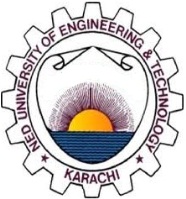 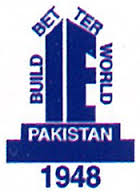 Name		: Designation	:                  					Department: Organization/ University:Cell #:                                                                                         Email	: Home Phone:						   Office Phone:PEC CPD No: (If Applicable) Postal Address (for dispatch of Certificate):Reg No. (For office use)For details/ queries regarding the registration process, please contact us:           Engr. Ayaz Mirza  (Secretary IEP)Tel: (92-21)-32780233Tel: (92-21)-32781492Fax: (92-21)-32783442email: main@iepkarachi.org.pkURL: www.iepkarachi.org.pk                       Prof. Rizwan U. Farooqui, Ph.D. (Director – CoPE NEDUET)Tel: (92-21)-99261261 ext. 2273/ 2616
Fax: (92-21)-99261255email: rizulhak@neduet.edu.pk, rfaro001@fiu.edu                                             Cell: 0311-0012859URL: www.neduet.edu.pk/cope 